宁化治平畲族乡开展“反电诈”暨诚信宣传活动为普及防范电信网络诈骗犯罪常识，提高畲乡群众防范电信网络诈骗意识，切实增强防骗识骗能力和诚信意识，1月15日，治平畲族乡利用墟日组织志愿者开展反电诈暨诚信宣传活动。通过悬挂横幅、摆放展板、发放宣传单、现场宣讲等方式为群众答疑解惑，并充分利用微信群、公众号、朋友圈、电子显示屏等新媒体手段，不断推送防范电信网络诈骗小知识，扩大宣传覆盖面，把防范网络诈骗知识送到群众身边，让安全意识深入人心。通过一系列的宣传活动，治平畲族乡人民群众对骗子的手法有了一定的了解，增强了防范意识，有效提升了对电信网络诈骗案件等违法犯罪的“免疫力”，进一步筑牢了防范电信网络诈骗的屏障。治平畲族乡将再接再厉，打造“平安治平”，为进一步提升广大群众的安全感和幸福感不断努力。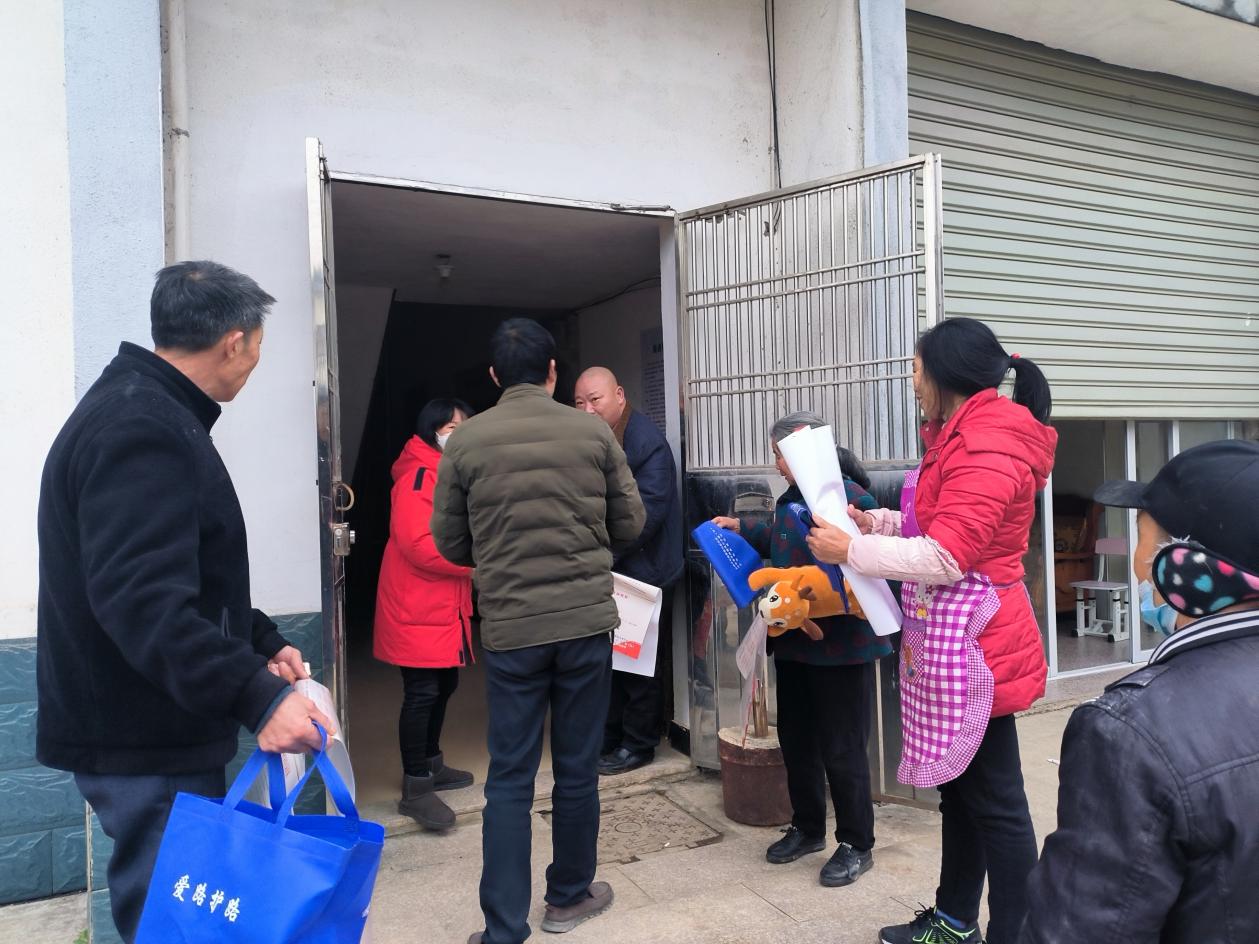 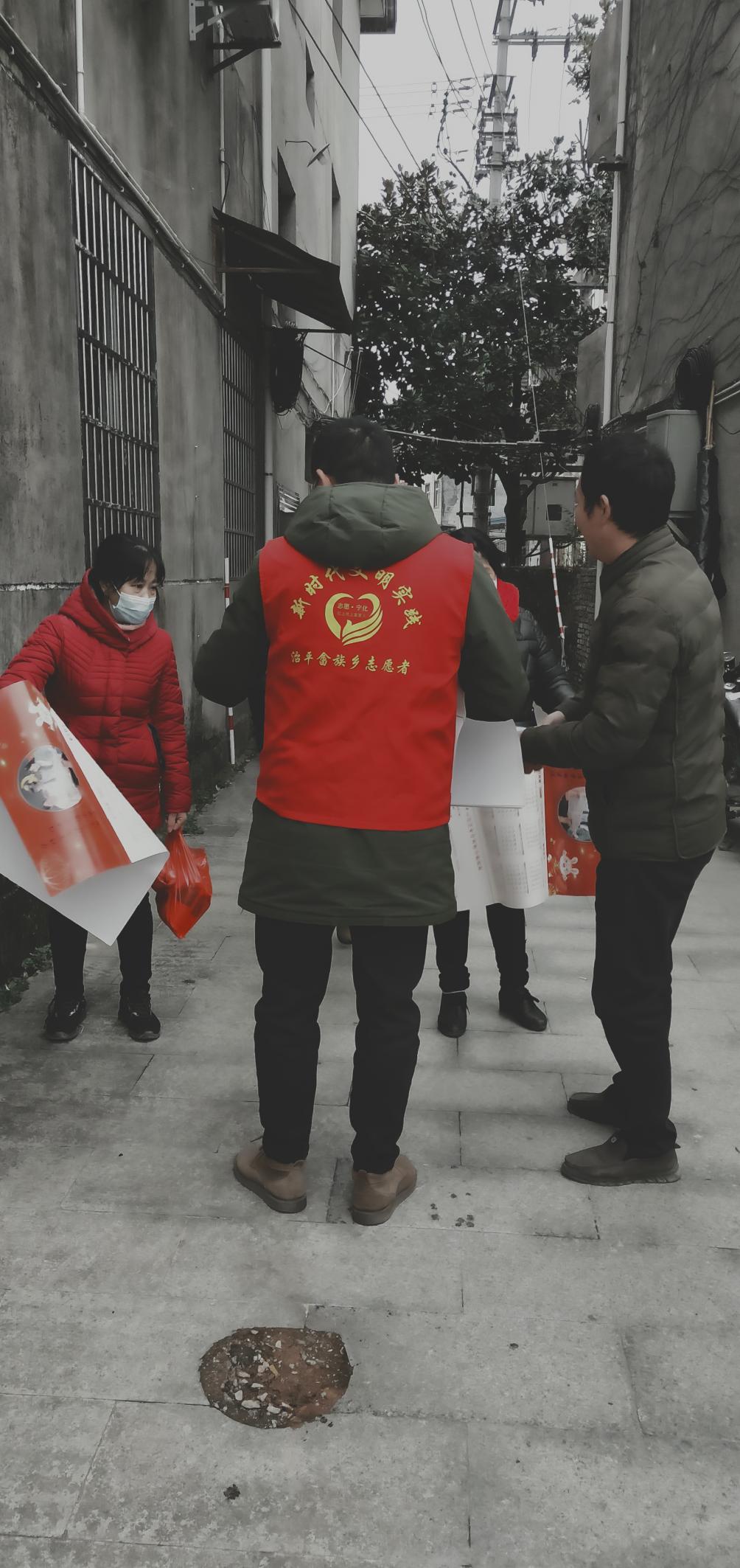 